ESCOLA _________________________________DATA:_____/_____/_____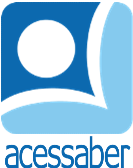 PROF:_______________________________________TURMA:___________NOME:________________________________________________________PROBLEMAS DE SUBTRAÇÃOEm uma caça ao tesouro, as crianças observaram o mapa e descobriram que o número de passos que precisavam dar para chegar à próxima pista, era a diferença entre 537 e 369. Quantos passos eles tinham que dar para chegar para a próxima pista?R: Roberto é engenheiro e mediu os prédios que ficam próximos a sua casa. Qual é a diferença de altura entre os dois, se o da direita tem 443 metros de altura e o da esquerda tem 352 metros de altura?R: Carlos conseguiu colecionar 74 selos, 36 a mais do que Marcos. Quantos selos Marcos tem?R: Sentindo-se triste com a derrota no primeiro jogo, Ricardo e seus companheiros de equipe estavam determinados a vencer a próxima partida contra o time amarelo. Sabendo que no primeiro jogo, A Equipe Amarela marcou 72 pontos e a Equipe Azul marcou 55; quão grande era a diferença na pontuação?R: Usando os R$ 39,00 que sobrou da compra de frutas, Rafaela decidiu comprar 24 brigadeiros. Se ela gastou R$ 16 com os brigadeiros, quanto dinheiro ela ainda tem?R: 